Contexte professionnelMme Combaz est confrontée à de multiples tâches qui ont trait à la formation professionnelle. Elle vous demande de l’assister dans ce travail.Trois salariés vous consultent au sujet de la formation professionnelle continue. Rachid est attaché de gestion dans la société depuis 8 ans et il souhaite changer de métier. Il pratique, en tant qu’amateur, l’encadrement de tableau. Il envisage de se mettre à son compte en créant une société d’encadrement. Pour cela, il voudrait suivre une formation sur son temps de travail. Roger est apprentis dans l’entreprise et souhaite suivre une formation dans le cadre d’un CPF pour perfectionner son anglais.Yvan est livreur dans l'entreprise depuis 36 mois. Il possède un bac professionnel productique et il n’aime pas ce travail. Il souhaite travailler dans les entrepôts et prendre le poste de magasinier qui va être créé. Il vous demande conseil pour suivre une formation adaptée.Travail à faireÁ l’aide des documents 1 et 2, proposez-leur des solutions.Doc. 1  Principaux types de formations professionnellesDoc. 2  Dispositifs de formationChoisir une formation :Rachid est attaché de gestion dans la société depuis 8 ans et il souhaite changer de métier. Il pratique, en tant qu’amateur, l’encadrement de tableau. Il envisage de se mettre à son compte en créant une société d’encadrement. Pour cela, il voudrait suivre une formation sur son temps de travail. Roger est apprentis dans l’entreprise et souhaite suivre une formation dans le cadre d’un CPF pour perfectionner son anglais.Yvan est livreur dans l'entreprise depuis 36 mois. Il possède un bac professionnel productique et il n’aime pas ce travail. Il souhaite travailler dans les entrepôts et prendre le poste de magasinier qui va être créé. Il vous demande conseil pour suivre une formation adaptée.Mission 1 – Choisir une formationMission 1 – Choisir une formation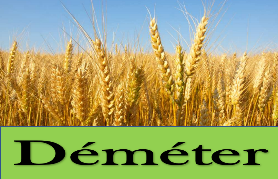 Durée : 40’ou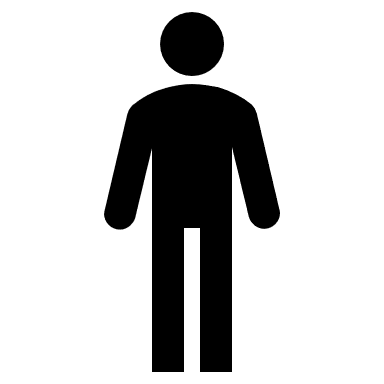 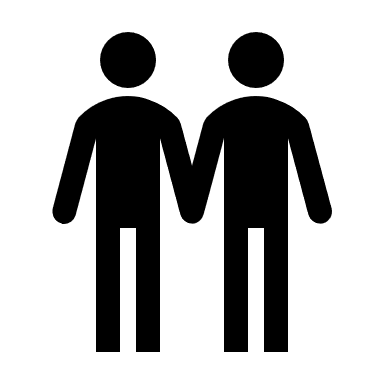 SourceContrat de professionnalisationS’adresse aux Jeunes de 16 à 25 ans, pour compléter leur formation initiale ; aux demandeurs d’emploi de 26 ans et plus, et aux bénéficiaires du revenu de solidarité active, de l’allocation de solidarité spécifique ou de l’allocation aux adultes handicapés ou les personnes ayant bénéficiées d’un contrat unique d’insertion. ApprentissageS’adresse aux jeunes de plus 16 ans et de moins de 30 ans. Plan de développement des compétencesLe plan de développement des compétences est proposé par l’employeur pour son personnel. Le choix des formations et des bénéficiaires sont fait par l’employeur, mais un salarié non retenu peut demander à en bénéficier.Tous les salariés peuvent bénéficier des actions prévues dès lors qu’ils sont titulaires d'un contrat de travail. Ce qui exclut les stagiaires.Compte personnel de formation (CPF)Le CPF est un compte personnel et portable. Toute personne, dispose d’un compte personnel de formation dès son entrée sur le marché du travail. Le CPF est alimenté de 500 € par salarié et par an dans une limite de 5 000 €. La formation CPF permet d'adapter ses compétences ; de préparer un diplôme ou une certification ; d'aider à la création d’une entreprise ; de découvrir d’autres activités professionnelles ; de préparer une évolution de carrière... Le choix de la formation est à l'initiative du salarié et nécessite l'accord de l’employeur. La demande doit être écrite et indiquer la formation envisagée, la durée, etc. Conditions à remplir : CDI : plus 1 an d’ancienneté dans l’entreprise à temps complet ou partiel. CDD : plus de 4 mois en CDD (consécutifs ou non) au cours des 12 derniers mois.Projet de transition professionnelleModalité particulière du CPF. Il concerne les salariés qui souhaitent changer de métier ou de profession. Il permet de financer des formations certifiantes en lien avec le projet et choisie dans le répertoire national des certifications professionnelles et validé par une commission paritaire.Conditions à remplir : CDI : être salarié depuis 24 mois dont 12 mois dans l’entreprise. CDD : être salarié depuis 24 mois consécutifs ou non sur les 5 dernières années dont 4 mois en CDD dans les 12 derniers mois.Bilan de compétencesLe bilan de compétences permet d’analyser les compétences professionnelles et personnelles, les motivations et les possibilités d’évolution interne ou externe du salarié. Droit individuel accessible à tous salariés qui ont plus de 5 ans en tant que salarié, dont 12 mois dans l’entreprise et pour les CDD avoir 24 mois de travail au cours des 5 dernières années dont 4 mois sur la dernière année.Validation Acquis de l’Expérience (VAE)Droit individuel accessible à tous salariés qui ont plus d’un an d'expérience en rapport avec la certification visée. La VAE permet de valider des compétences acquises sur le terrain afin d’obtenir un diplôme, un titre professionnel ou un certificat de qualification i.Objectif de l'action de formationDispositifs de formationPublicconcernéPublicconcernéObjectif du DispositifFinancements possibles ou prises en charge des fraisFinancements possibles ou prises en charge des fraisFinancements possibles ou prises en charge des fraisObjectif de l'action de formationDispositifs de formationCDICDDObjectif du DispositifCoûts formationCoûts salariaux, allocations et frais Aides et subventionsJe souhaite recruter un salarié et le former (employeur). Je souhaite obtenir une qualification afin de m'insérer professionnellement (salarié) Contrat de professionnalisation Contrat en alternance (en centre de formation continue + en entreprise) dont l'objectif vise l’insertion ou le retour à l’emploi des jeunes et des adultes par l’acquisition d’une qualification professionnelle.OPCO (opérateurs de compétences)EntrepriseÉtatJe souhaite recruter un salarié et le former (employeur). Je souhaite obtenir une qualification afin de m'insérer professionnellement (salarié) Contrat d'ApprentissageContrat en alternance dont l'objectif est de permettre à un jeune de suivre une formation générale, théorique et pratique, en vue d’acquérir une qualification professionnelle sanctionnée par un diplôme ou un titre professionnel.OPCO (opérateurs de compétences)EntrepriseÉtatJe souhaite développer mes compétences ou celles de mes salariés (employeur).Je souhaite m'adapter à mon poste de travail, me maintenir dans l'emploi, développer de nouvelles compétences en liaison avec l'emploi que j'occupe (salarié) Plan de développement des compétences Présente l’ensemble des actions de formation décidées par l’employeur, Ces actions visent l’adaptation au poste de travail, le maintien dans l’emploi des salariés ou le développement des compétences.EntrepriseEntrepriseOPCO entreprises < à 50 salariésJe souhaite développer mes compétences ou celles de mes salariés (employeur).Je souhaite m'adapter à mon poste de travail, me maintenir dans l'emploi, développer de nouvelles compétences en liaison avec l'emploi que j'occupe (salarié) Reconversion où promotion par alternance (Pro-A)Formation en alternance destinée à favoriser le maintien dans l'emploi des salariés les moins qualifiés OPCO (opérateurs de compétences)EntrepriseOPCOJe souhaite répondre à une demande spécifique de mes salariés (employeur).Je suis à l'initiative de la demande de formation (salarié)Compte personnel de Formation (CPF) Compte personnel abondé par l’employeur de 500 € par an plafonné à 5 000 €. Formation, sur ou hors temps de travail, selon accord de branche. Entreprise (via ou non l'OPCO)EntrepriseNonJe souhaite répondre à une demande spécifique de mes salariés (employeur).Je suis à l'initiative de la demande de formation (salarié)Projet de transition professionnelle Modalité du CPF. Il est demandé par le salarié en vue d’une conversion professionnelle.Association transition pro (ATpro)Association transition pro (ATpro)NonJe souhaite répondre à une demande spécifique de mes salariés (employeur).Je suis à l'initiative de la demande de formation (salarié)Bilan de compétences Dispositif permettant d'analyser les compétences professionnelles et personnelles et les possibilités d'évolution.Financement par le CPFFinancement par le CPFNonJe souhaite répondre à une demande spécifique de mes salariés (employeur).Je suis à l'initiative de la demande de formation (salarié)Validation des acquis de l’Expérience VAE) Faire reconnaître son expérience professionnelle (3 ans mini) pour obtenir une certification reconnue (partielle ou totale).Entreprise ou CPFEntreprise ou CPFNonMon entreprise connaît des difficultés économiques, je m'apprête à licencier (employeur).Je suis licencié(e) économique et souhaite me reconvertir (salarié(e))Convention de reclassement personnalisé (CRP)D'une durée maximale de 1 an, elle a pour objet de suivre un parcours de reclassement (formation, soutien psychologique, accompagnement …) - 2 ans d'ancienneté requise - Ne s'adresse qu'aux salariés d'entreprises de moins de 1000 salariés ou entreprises en redressement ou liquidation judiciaire.multi-financementsPôle emploiNonMon entreprise connaît des difficultés économiques, je m'apprête à licencier (employeur).Je suis licencié(e) économique et souhaite me reconvertir (salarié(e))Transitions collectives (Transco)Formation à l'initiative des employeurs destinées à reconvertir les salariés en cas de mutations économiques.OPCO (opérateurs de compétences)EntrepriseOPCO